 Parent Library Card Application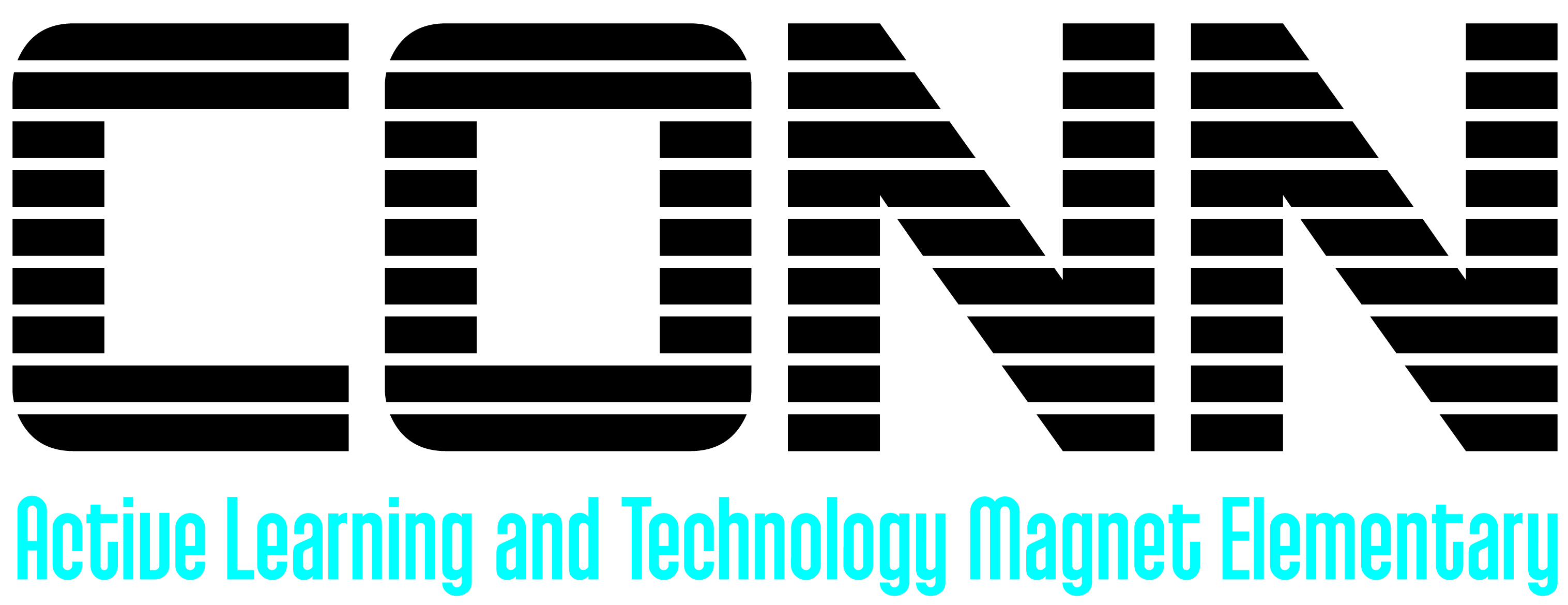 Name: ______________________________________Student’s name: _____________________________Student’s teacher: ___________________________Mailing address:Email:  ____________________________________________Phone: ____________________________________________I agree to be responsible for material borrowed with this card.  I agree to pay for any lost or damaged materials and will return materials on time.  I understand that any materials not returned to Conn will be transferred to my student’s account at the end of the year.Maximum check out: 5 books at a time.Lending time:  2 weeksExtended hours:  Monday, 8:30 – 5:00Parent signature ________________________________Date____________